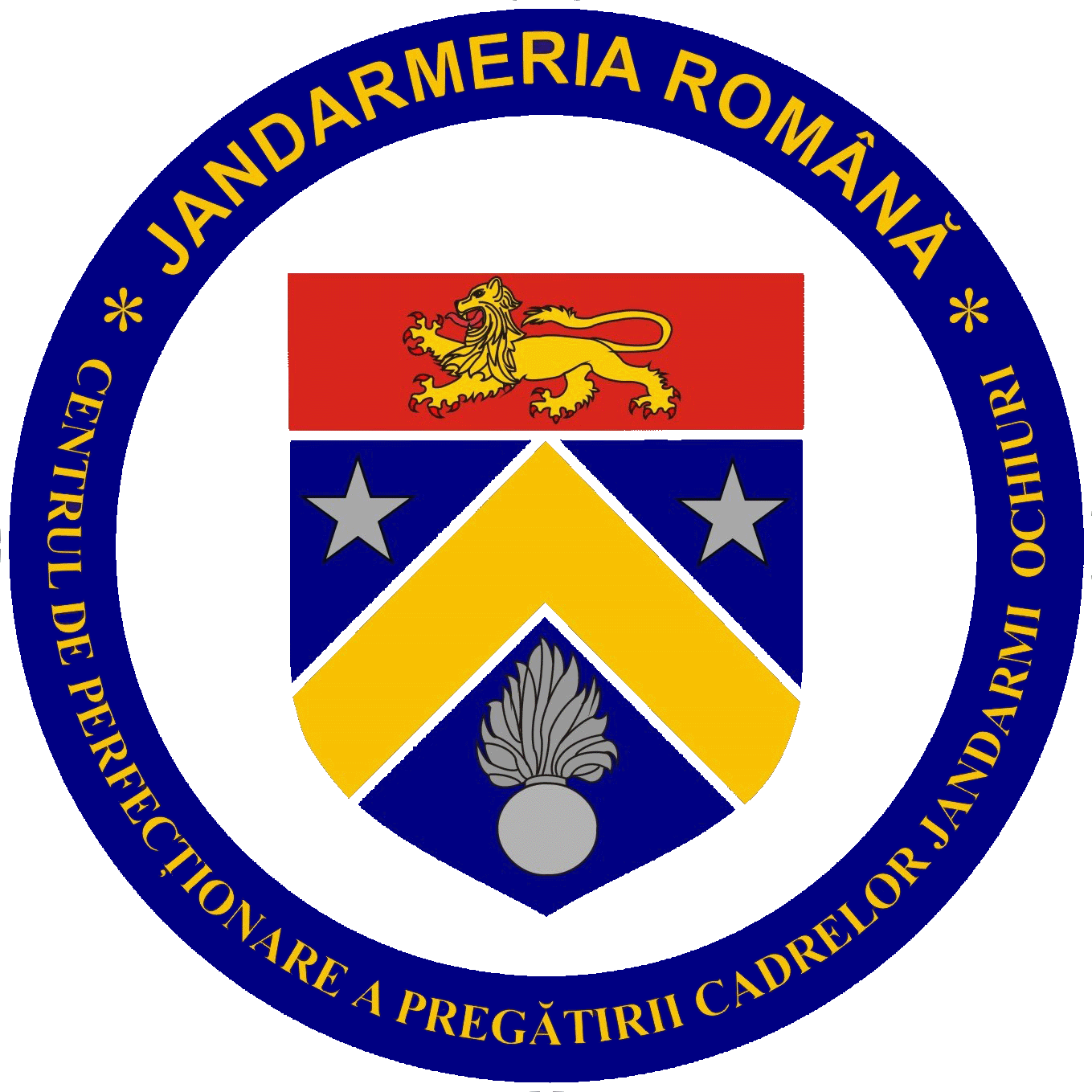 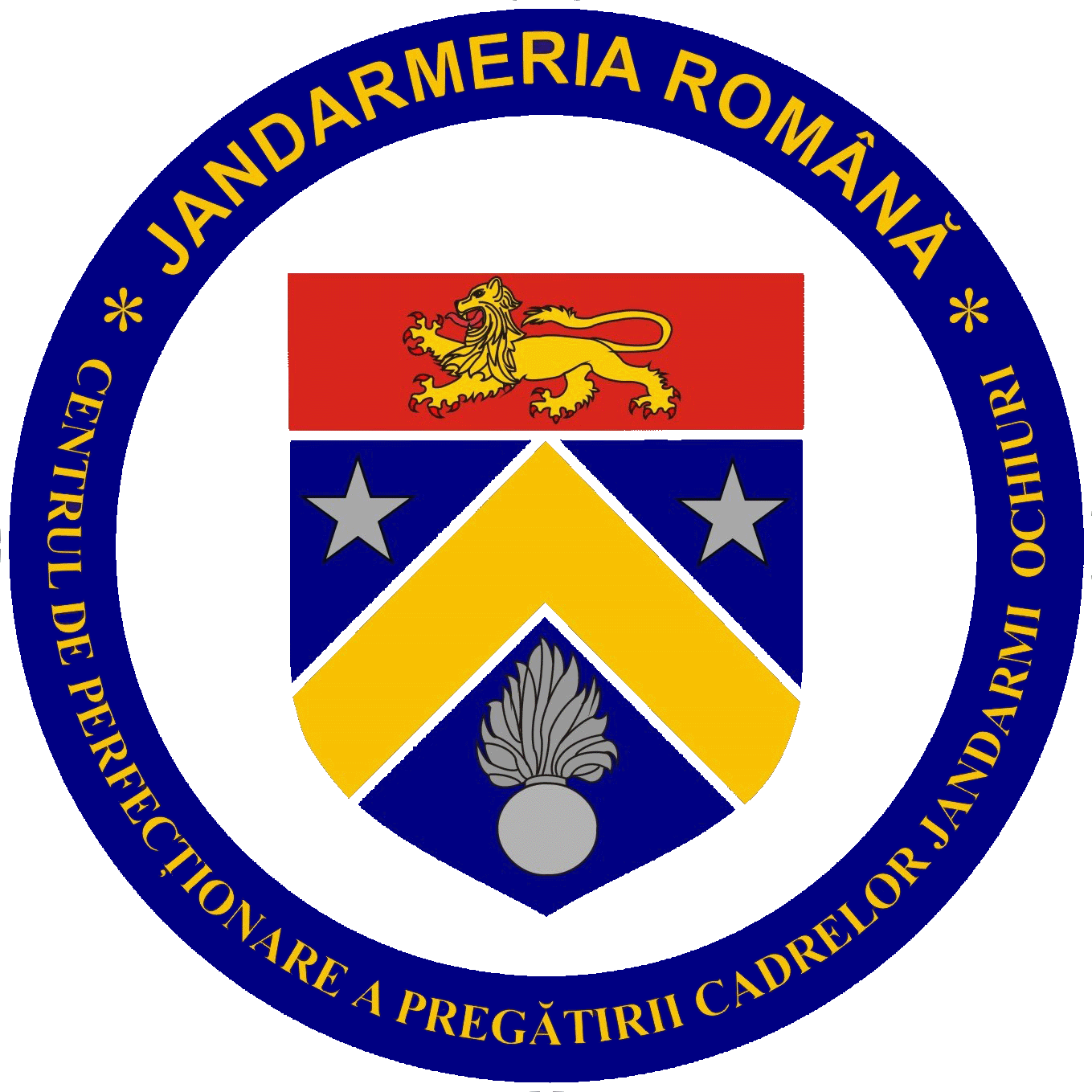 TABELcu rezultatele obținute la proba – „interviu”, la concursul organizat pentru ocuparea postului de conducere vacant de șef catedră (instructor militar specialist IV) - Catedra „Asigurare și Restabilire a Ordinii Publice”din cadrul Centrului de Perfecţionare a Pregătirii Cadrelor Jandarmi Ochiuri    Proba: ,,Interviul”Eventualele contestații se depun pe adresa de e-mail: cppcj@jandarmeriaochiuri.ro  în termen de maximum 24 ore de la data afișării rezultatelor și vor fi soluționate în termen de 2 zile lucrătoare de la expirarea termenului de depunere a acestora.Nota acordată după soluționarea contestațiilor rămâne definitivă.Adus la cunoștința candidatului în data de 13.02.2024, ora _______șiAfișat / publicat pe portalul Hub.mai.gov.ro, azi 13.02.2024 ora ____________________________________*În cazul în care nu vor fi depuse contestații, rezultatul obținut la proba ”interviu” din prezentul tabel, devine rezultat final al probei.**Se trec următoarele menţiuni: „promovat”, „nepromovat”, „neprezentat”, „eliminat din examen”Nr. crt.Codul unic de identificareNote obţinuteNote obţinuteNote obţinuteNote obţinute*Nota finală acordată la proba ,,Interviul”**Obs.Nr. crt.Codul unic de identificareCap. ICap. ICap. IIICap. III*Nota finală acordată la proba ,,Interviul”**Obs.Nr. crt.Codul unic de identificareNotăPondere 80%NotăPondere 20%*Nota finală acordată la proba ,,Interviul”**Obs.1. AROP - 45701129,407,529,001,809,32